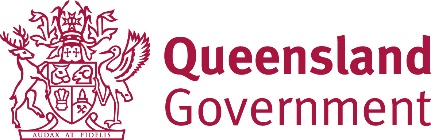 Licence to provide labour hire servicesJUPITER CORPORATION PTY LTDTrading asLO-GO AppointmentsLicence number LHL-00362-F9K5Zis licensed under the Labour Hire Licensing Act 2017 (Qld) to provide labour hire services in Queensland.Licensee/s:JUPITER CORPORATION PTY LTDIt is a condition of this licence that the licensee must comply with all relevant laws applying to the licensee. Issued byJ SutherlandDirectorHigh Risk Work Licensing and Advisory ServicesOffice of Industrial RelationsAs authorised delegate for the Chief Executive under section 16 of the Labour Hire Licensing Act 2017 (Qld)23/05/201823/05/2019Date of issueDate of expiry